Spojená škola, Zimná 96, DobšináGymnázium, SNP 607,  DOBŠINÁwww.gymdobs.edupage.org          email:skola@gymdobs.svcmi.sk                tel.: (058) 7941278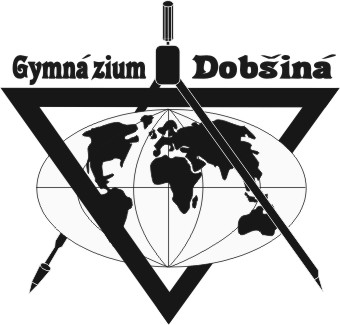 Kritériá pre prijatie do prvého ročníka na 8-ročné štúdiumpre školský rok 2018/2019Článok č. 1:  ÚVODPrijímacie skúšky pre školský rok 2018/2019 sa budú konať podľa zákona č. 245/2008 Z. z. o výchove a vzdelávaní (školský zákon) v znení neskorších zmien a doplnkov.V zmysle § 64 ods. 4 zákona č. 245/2008 Z. z. je počet žiakov pre prijímacie konanie určený na 18 žiakov.Termíny konania PS:1. termín 14. máj 2018 2. termín 17. máj 2018.Študijné podmienky na Gymnáziu, SNP 607 Dobšiná sú zverejnené v Školskom vzdelávacom programe na stránke školy www.gymdobs.sk.Článok č. 2  OBSAH   A ROZSAH   PRIJÍMACÍCH   SKÚŠOKPrijímacie skúšky (PS) sa budú konať z profilujúcich predmetov slovenský jazyk a literatúra a matematika. Predmety boli schválené MŠVVaŠ SR.Testová skúška bude zahŕňať základné učivo z predmetov podľa učebných osnov pre ZŠ.   Prijímacia skúška bude realizovaná testovou formou v trvaní 45 minút pre každý predmet.Článok č. 3   PODMIENKY   PRIJATIA   NA   ŠTÚDIUMRozhodnutie riaditeľky školy o prijatí žiaka na štúdium kódom PP bude na základe vedomostného testu z matematiky (40%), zo slovenského jazyka a literatúry (50%) a s prihliadnutím na výsledky štúdia z predmetov v 2.-5. ročníku podľa údajov v prihláške na štúdium (10%). Uvedené % sa započítavajú v danej výške do celkovej úspešnosti žiaka.Prijatí budú absolventi prijímacieho konania s najlepším hodnotením v zozname zoradených uchádzačov podľa získanej úspešnosti zostupne, ktorí vyhoveli požiadavkám PS až do stanoveného počtu. Pri rovnakom hodnotení majú prednosť uchádzači so ZPS.Riaditeľka školy organizuje pre uchádzačov, ktorí dostali rozhodnutie o prijatí, zápis podľa § 68 ods. 3 zákona č. 245/2008 Z. z. Bez zápisu žiaka na štúdium je rozhodnutie o prijatí neplatné. Článok č. 4   ZÁVEREČNÉ   USTANOVENIANa organizovanie PS riaditeľka školy zriaďuje prijímaciu komisiu a skúšobnú komisiu pre každý predmet pre PS v školskom roku 2018/2019.Žiak bude na prijímacích skúškach hodnotený, že požiadavkám vyhovel, ak jeho  známka zo správania nie je horšia ako veľmi dobrá.Pozvánku na prijímacie skúšky odošle riaditeľka školy zákonnému zástupcovi žiaka najneskôr 5 dní pred termínom PS. Tieto kritériá boli prerokované na pedagogickej rade dňa 29. 01. 2018.Kritériá na prijatie do 1. ročníka 8 – ročného gymnázia v školskom roku 2018/2019 budú zverejnené na informačnej tabuli v škole a na stránke školy www.gymdobs.sk.Dobšiná 29.01.2018Ing. Alica Krivanská									    riaditeľka školy     